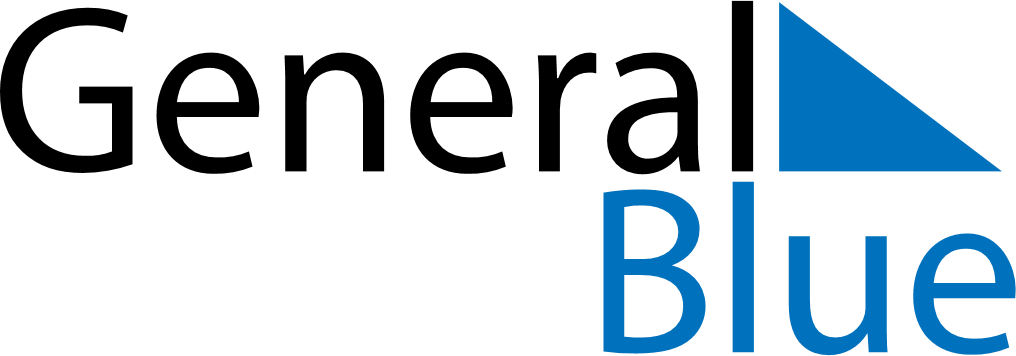 August 2022August 2022August 2022August 2022BoliviaBoliviaBoliviaSundayMondayTuesdayWednesdayThursdayFridayFridaySaturday1234556Agrarian Reform DayIndependence Day78910111212131415161718191920212223242526262728293031